Email subject line:  Can I count on your support to trek the amazing Larapinta Trail for women’s cancer? Dear [insert your contact’s name]I’ve accepted the 2021 Cherish Challenge, to trek the amazing Larapinta Trail for women’s cancer! This cause is important to me because [include here your reason for supporting Cherish or use the following] I want to improve the odds of surviving gynaecological cancer for all women. Each year in Australia, 6,000 women and girls are diagnosed with gynaecological cancer. One-third of these women will not do well. We can change this, and the most effective way is through research. There are researchers ready to work on improving survival rates. They are only limited by the funds available.To participate in the Cherish Challenge Larapinta 2021, I’ve committed to raising a minimum of $3,500 for the Cherish Women’s Cancer Foundation. 100 per cent of the funds I raise will support gynaecological cancer research. I will cover my travel costs and expenses. Please could you help me reach my fundraising target by donating $[insert an amount you think they will donate – e.g. $50]? You can give now via my fundraising page [insert a link to your fundraising page]. If you’d like to take up the Cherish Challenge yourself or find out more about Cherish, visit www.cherish.org.au Thank you so much for your support. [Insert a personal sign off and/or your name] 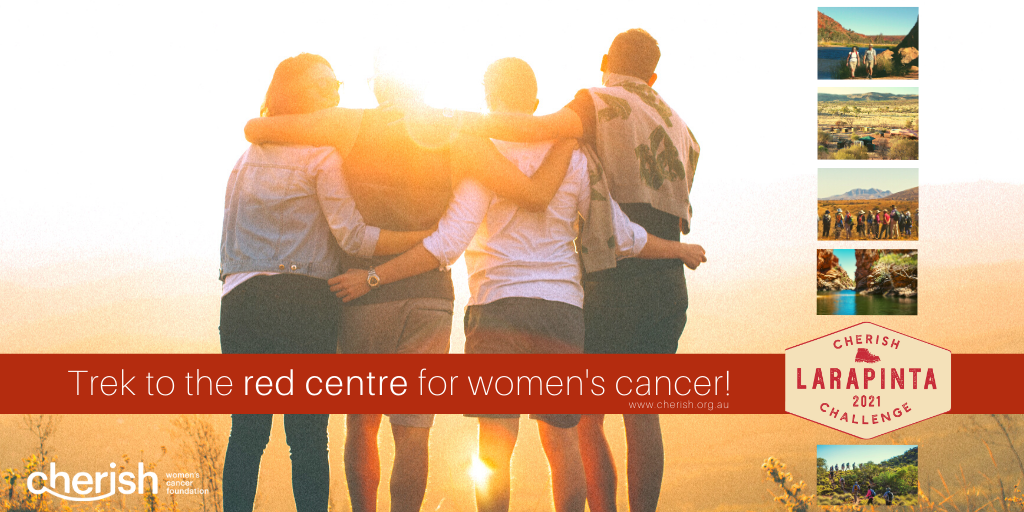 